В соответствии с Федеральным законом от 02.06.2016 года № 178-ФЗ «О внесении изменений в статью 346.32 части второй Налогового кодекса Российской Федерации и статью 5 Федерального закона «О внесении изменений в часть первую и часть вторую Налогового кодекса Российской Федерации и статью 26 Федерального закона «О банках и банковской деятельности», Федеральным законом от 06.10.2003 № 131-ФЗ «Об общих принципах организации местного самоуправления», Уставом Дальнереченского городского округа, Дума Дальнереченского городского округаРЕШИЛА: 1. Признать утратившим силу решение Думы Дальнереченского городского округа от 27.10.2009 года № 130 «О системе налогообложения в виде единого налога на вмененный доход для отдельных видов деятельности на территории Дальнереченского городского округа».2. Настоящее решение подлежит обнародованию.3. Настоящее решение вступает в силу со дня его обнародования.И.о. главы Дальнереченскогогородского округа                                                                                Е.А. Старикова 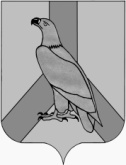      ДУМА ДАЛЬНЕРЕЧЕНСКОГО    ГОРОДСКОГО ОКРУГА      П Р И М О Р С К О Г О  К Р А Я      РЕШЕНИЕ     ДУМА ДАЛЬНЕРЕЧЕНСКОГО    ГОРОДСКОГО ОКРУГА      П Р И М О Р С К О Г О  К Р А Я      РЕШЕНИЕ     ДУМА ДАЛЬНЕРЕЧЕНСКОГО    ГОРОДСКОГО ОКРУГА      П Р И М О Р С К О Г О  К Р А Я      РЕШЕНИЕ     ДУМА ДАЛЬНЕРЕЧЕНСКОГО    ГОРОДСКОГО ОКРУГА      П Р И М О Р С К О Г О  К Р А Я      РЕШЕНИЕ     ДУМА ДАЛЬНЕРЕЧЕНСКОГО    ГОРОДСКОГО ОКРУГА      П Р И М О Р С К О Г О  К Р А Я      РЕШЕНИЕ    27 апреля 2023 г.    27 апреля 2023 г.                  г. Дальнереченск                                                                                                           г. Дальнереченск                                                                                         № 38О признании утратившим силу решения Думы Дальнереченского городского округа от 27.10.2009 года № 130 «О системе налогообложения в виде единого налога на вмененный доход для отдельных видов деятельности на территории Дальнереченского городского округа»О признании утратившим силу решения Думы Дальнереченского городского округа от 27.10.2009 года № 130 «О системе налогообложения в виде единого налога на вмененный доход для отдельных видов деятельности на территории Дальнереченского городского округа»